О скромности и смиренииНе думайте о себе более, нежели должно              думать; но думайте скромно, по мере            веры, какую каждому Бог уделил.                            Рим. 12.3.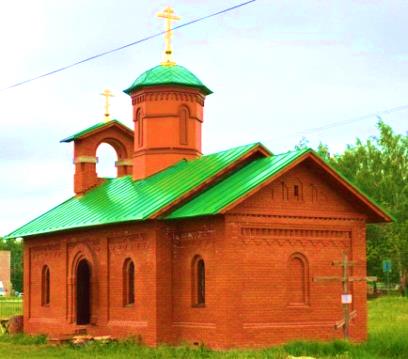 …Кто хочет быть большим между вами,               да будет вам слугою; и кто хочет быть            первым межу вами, да будет всем рабом.                             Мк. 10, 43-44Если будешь смиренно думать о себе, то  найдёшь покой везде, где бы ты ни был.                Авва Пимен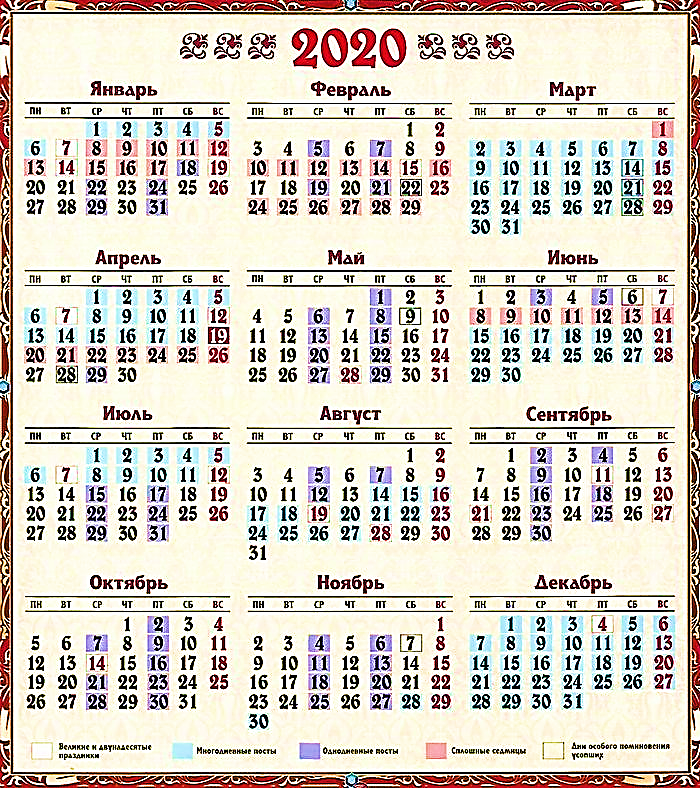 